COMUNE DI RACALE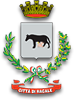 PROVINCIA DI LECCEUFFICIO SERVIZI DEMOGRAFICI Tel. 0833 902322 – 0833 902337Mail: ufficioanagrafe@comune.racale.le.itPec: ufficioanagrafe.comune.racale@pec.rupar.puglia.itCONSULTAZIONI POLITICHE DEL 25/09/2022ESERCIZIO del VOTO a DOMICILIO
PER ELETTORI SOTTOPOSTI A TRATTAMENTO DOMICILIARE O IN CONDIZIONI DI QUARANTENA PER COVID-19Il Sindacorende notoche gli elettori sottoposti a trattamento domiciliare o in condizioni di quarantena per Covid-19, che non possono lasciare l'abitazione in cui dimorano, sono ammessi al voto per la consultazione elettorale del 25 Settembre 2022 nella predetta dimora. Per avvalersi del diritto di voto a domicilio, gli elettori devono far pervenire al Sindaco del Comune di iscrizione nelle liste elettorali, tra il 15 settembre 2022 ed il 20 settembre 2022, una dichiarazione, anche per via telematica, in carta libera, attestante la volontà di esprimere il voto presso l'abitazione in cui dimorano, indicandone l'indirizzo completo. Alla dichiarazione deve essere allegato un certificato, rilasciato dal funzionario medico designato dai competenti organi dell’Azienda Sanitaria Locale, in data non anteriore al 11 settembre 2022, che attesti, in capo all'elettore, l’esistenza delle condizioni di trattamento domiciliare o condizioni di quarantena per Covid-19. Si allega fac simile della relativa istanza.Racale, 14/09/2022IL SINDACODr. Antonio Salsettie-mail ufficioelettorale@comune.racale.le.ittel.: 0833/902337